RURAL ABATTOIR INSPECTION CHECKLIST:POULTRY ABATTOIRSABATTOIR:		…………………………………………INSPECTION DATE:	…………………………………...ABATTOIR:__________________________________________  			REGISTRATION  NO: __________  		 	DATE: ______________DAILY THROUGHPUT:	CHICKENS _________	Other______________   ______________   ______________   ______________    INSPECTION COMPONENT:    OWNER / MANAGER   SCORE SHEET   *(Category score x 10) x Weight = Weighted score)CONTROL LIST FOR PRIMARY MEAT INSPECTIONCRITERIA FOR ROUTINE INSPECTION								Abattoir:  ……………………………Date:  ……….………							Assessing officer:  ………………………………………….Section A & B:Method of inspection:    O	=	ObservationA.	First carcass inspection point:B	Second carcass inspection point:NON-CONFORMANCE AND CLEARANCE REPORT															Evaluating official/s  ____________________________________																    ____________________________________Abattoir__________________________________		Date of audit _______________________________					    ____________________________________																    ____________________________________Non-conformities should be prioritized and proposed dates of completion set accordingly (Only critical and major non-conformances have to be listed; listing minor non-conformances are optional).Name of owner / manager:		……………………………………..	Signature:	……………………………………..		Date:……………………………..NON-CONFORMANCE AND CLEARANCE REPORT															Evaluating official/s  ____________________________________																    ____________________________________Abattoir__________________________________		Date of audit _______________________________					    ____________________________________																    ____________________________________Non-conformities should be prioritized and proposed dates of completion set accordingly (Only critical and major non-conformances have to be listed; listing minor non-conformances are optional).Name of owner / manager:		……………………………………..	Signature:	……………………………………..		Date:……………………………..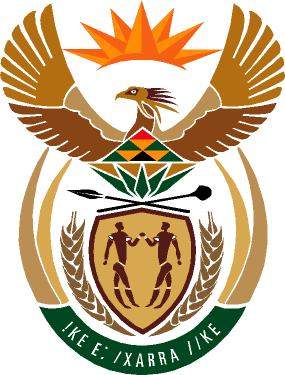 Provincial logo and contact detailsProvincial logo and contact detailsProvincial logo and contact detailsDocument No: RURAL-POUL-02RURAL-POUL-02Compiled by:HAS CommitteeIssue No:V2.04-02-2020V2.04-02-2020Approved by:Director VPH Effective Date:10 February 2020 10 February 2020 Number of pages8Instrumentation:Thermometer Serial No:RANKNAMEREGISTEREDREGISTEREDEMPLOYERRANKNAMEYESNOEMPLOYERVETERINARIANPOULTRY MEAT EXAMINER Level 2POULTRY MEAT EXAMINER Level1NAMECAPACITYCONTACT NoCATEGORYCATEGORY SCORE x 10WEIGHTWEIGHTED SCORE *PROVINCIAL VETERINARY OFFICIAL(S) WHO HAS CONDUCTED OR VERIFIED THE ASSESSMENTA.	STRUCTURES & PREMISES.10PROVINCIAL VETERINARY OFFICIAL(S) WHO HAS CONDUCTED OR VERIFIED THE ASSESSMENTB.	TRANSPORT, OFFLOADING, HOLDING & WELFARE.05Name:……………………………..…………………Signature:…………………………………………..______________________________________Name:……………………………..…………………Signature:…………………………………………..C.	SLAUGHTERING AND PROCESSING.12Name:……………………………..…………………Signature:…………………………………………..______________________________________Name:……………………………..…………………Signature:…………………………………………..D.	MEAT INSPECTION / MARKING.12Name:……………………………..…………………Signature:…………………………………………..______________________________________Name:……………………………..…………………Signature:…………………………………………..E.	CHILLING, PORTIONING & PACKAGING.10Name:……………………………..…………………Signature:…………………………………………..______________________________________Name:……………………………..…………………Signature:…………………………………………..F.	COLD STORAGE & DISPATCH.10Name:……………………………..…………………Signature:…………………………………………..______________________________________Name:……………………………..…………………Signature:…………………………………………..G.	OFFAL PROCESSING.06Name:……………………………..…………………Signature:…………………………………………..______________________________________Name:……………………………..…………………Signature:…………………………………………..H.	SANITATION / PEST CONTROL.10Name:……………………………..…………………Signature:…………………………………………..______________________________________Name:……………………………..…………………Signature:…………………………………………..I.	PERSONNEL.07Name:……………………………..…………………Signature:…………………………………………..______________________________________Name:……………………………..…………………Signature:…………………………………………..J.	WASTE MANAGEMENT.09Name:……………………………..…………………Signature:…………………………………………..______________________________________Name:……………………………..…………………Signature:…………………………………………..K.	HYGIENE MANAGEMENT SYSTEM.09Name:……………………………..…………………Signature:…………………………………………..______________________________________Name:……………………………..…………………Signature:…………………………………………..FINAL SCOREFINAL SCOREName:……………………………..…………………Signature:…………………………………………..______________________________________Name:……………………………..…………………Signature:…………………………………………..Category score959085807570656055504540353025201510  5  0Category score959085807570656055504540353025201510  5  0Category score959085807570656055504540353025201510  5  0Category score959085807570656055504540353025201510  5  0Category score959085807570656055504540353025201510  5  0Category score959085807570656055504540353025201510  5  0Category score959085807570656055504540353025201510  5  0Category score959085807570656055504540353025201510  5  0Category score959085807570656055504540353025201510  5  0Category score959085807570656055504540353025201510  5  0Category score959085807570656055504540353025201510  5  0Category score959085807570656055504540353025201510  5  0Category score959085807570656055504540353025201510  5  0Category score959085807570656055504540353025201510  5  0Category score959085807570656055504540353025201510  5  0Category score959085807570656055504540353025201510  5  0Category score959085807570656055504540353025201510  5  0Category score959085807570656055504540353025201510  5  0Category score959085807570656055504540353025201510  5  0Category score959085807570656055504540353025201510  5  0Category score959085807570656055504540353025201510  5  0ABCDEFGHIJKFINALCategory score959085807570656055504540353025201510  5  0.10.05.12.12.10.10.06.10.07.09.09SCOREINSPECTION CHECKLIST: RURAL ABATTOIRS - POULTRYRegulation Reference*Priority of NC’s:mm = minorM     = majorC     = criticalExcellentGoodFairPoorbadA.	structure & premises*Comments108520Condition of fencing and gate.Access to abattoir is controlled.Premises kept neat and tidy; no health hazards.Condition of offloading facility and pens (if available).Maintenance of structures.Maintenance of equipment.Effectiveness of drainage system.Water availability and quality.Compliance with registration certificate.Housekeeping on premises.Facilities to store items needed in the daily slaughter process must be provided.489 - 1517B.	TRANSPORT, OFFLOADING, HOLDING & WELFARE B.	TRANSPORT, OFFLOADING, HOLDING & WELFARE *Comments108520Humane handling during transport, offloading &holding (shade & ventilation).Birds slaughtered within 4 hours after arrival.Washing of crates.Correct handling of DOA’s and injured birds.Humane handling during stunning.19 - 2062 - 6466 7489C.	SLAUGHTERING & PROCESSING*Comments108520Correct stunning equipment & procedure.Correct bleeding procedure followed.Sterilizer @ 82°C & utilization.Warm water, soap at wash basins & utilization.Effective scalding procedures.Effective de-feathering proceduresRinsing process (before evisceration).Correct & hygienic EV procedures.Final wash of carcasses.Housekeeping on slaughter floor including continuous cleaning.14 - 151720 - 2123255365 - 70778D.	MEAT INSPECTION AND MARKING*Comments108520Registered PME level I or II availability.Ante mortem done by PME level I or II.Primary meat inspection standard (refer to checklist).Recovery done correctly.Handling of detained/condemned material (security).Adequate lighting at inspection points. Approved stamp/labels on all outgoing products.18225372 - 89E.	CHILLING, PORTIONING AND PACKAGING E.	CHILLING, PORTIONING AND PACKAGING *Comments108520Wrapped warm carcasses chilled immediately.Hygienic portioning procedures (if done).Handling of packing / wrapping material.Cleanliness and housekeeping of area.26 - 2731 - 405371F.	COLD STORAGE AND DISPATCH*Comments108520Effective chilling (≤ 4°C before out loading).Cold store management.Handling of returns.Unwarranted items in chillers and freezer.Cleanliness and housekeeping of area.Meat transport vehicles (suitability & cleanliness).No mixing of rough offal with red offal and carcasses.26 - 2731 - 405371G.	OFFAL PROCESSING*Comments108520Red offal handling & packaging.Rough offal handling & packaging.Effective cleaning of gizzard.Handling of packing / wrapping material.Dispatch of offal.2930H.	SANITATION AND PEST CONTROL*Comments108520Effective pre and post slaughter sanitation.Availability of detergents and sanitizers.Effective vermin control.114144 - 46 53I.	PERSONNEL*Comments108520Availability & condition of protective clothing.Storage of protective clothing.Availability & condition of ablution facilities & toilet.Personal hygiene and health of workers.Daily fitness checks.135354 - 61J.	WASTE MANAGEMENT*Comments108520All inedible and condemned material handled and disposed of as per approved protocol.Adequate facilities to handle all categories of waste material.Sufficient containers for general refuse and inedible material.Areas where refuse is stored until it is removed – kept clean and tidy.All containers must be enclosed or fitted with tight fitting lids. Solids / fat / feather traps effective and cleaned continuously. Effluent disposal system effectively managed according to the SOP.SOP to be in place for the disposal of feathers.Effective handling of feathers.18215368 (5 and 6)89 - 90K.	HMS AND RECORD KEEPING*Comments108520Availability of HMPs, SOPs and protocols.HMS and protocols approved. Daily records kept and available.Traceability records.Meat inspection records.Temperature control records.Personnel records.4547 - 505372 - 7990CommentsCarcass overall appearanceOHeadsOFeetOState of nutritionOEfficiency of bleedingOEfficiency of de-featheringOTraumaOEvidence of diseaseOAbnormal conditionsOColourOOdourOConformation / symmetryOAny other abnormalitiesOCommentsBack of carcass OHock jointsOSkin surfacesOWings OLegsOThighsOBreastsOBody cavityOAir sacsOLungsOHeartOLiverOSpleenOGizzardOIntestinesOCloacaOBursaOCategoryRegulation RefDetails of non-conformancePriorityProposed Date of completionVerified by Prov. InspectorCommentsCategoryRegulation RefDetails of non-conformancePriorityProposed Date of completionVerified by Prov. InspectorComments